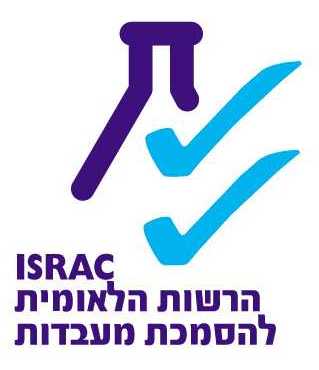 Israel Laboratory Accreditation Authorityרשימת תיוג לתקן ISO/IEC 17034כל זכויות היוצרים והקניין הרוחני, מכל סוג כלשהו, בקשר לכל פרסום, תוכן, כתבה, עיצוב, יישום, קובץ, תוכנה וכל חומר אחר, המתפרסם באתר –  שייך לרשות הלאומית להסמכת המעבדות © ISRAC.אין להעתיק, לתרגם, לשדר בכל אמצעי, לאחסן במאגר מידע, לפרסם, להציג בפומבי, או להפיץ בכל אמצעי, את החומר המוצג באתר זה, כולו או חלקו, בלא קבלת הסכמתה המפורשת מראש ובכתב של הרשות הלאומית להסמכת מעבדות.הרשות הלאומית להסמכת מעבדותIsrael Laboratory Accreditation Authorityרח' כנרת קרית שדה התעופה, ת.ד. 89, לודנמל תעופה  0270150טל' 03-9702727פקס 03-9702413דוא"ל: israc@israc.gov.ilwww.israc.gov.ilעדכונים של הנוהל:תוכן עניינים1.0	מבוא	42.0	נספחים	38מבוא ארגון המייצר חומרי ייחוס (Reference Material producer)  ומבקש הסמכה, חייב לעמוד בדרישות התקן ISO 17034. בתקנים מקובל, כי הדרישות המחייבות מופיעות כסעיפים. המלצות מופיעות כהערות.במטרה לסייע למשתמשים, מסומנות ההערות ברשימת התיוג בגופן מוקטן.מסמך זה מבוסס על סעיפי תקן ISO 17034. חלק מסעיפי התקן כוללים הבהרות בצורת הערה (Note). במסמך זה נעשה שימוש בהגדרות על פי משמעותן בתקן ISO 17034 – פרק 3.במסמך זה, ארגון המייצר חומרי ייחוס (Reference Material producer) יקרא "הארגון".השיטהלהלן רשימת תיוג המציגה את דרישות התקן ISO 17034 (פרקים 4 עד 8).ארגון המבקש הסמכה על פי התקן ISO 17034 נדרש למלא את רשימת התיוג ולהגישה לרשות הלאומית להסמכת מעבדות בתחילת תהליך ההסמכה.הרשות רואה בפרטים שמילא הארגון, הצהרה של הנהלת הארגון לגבי מערכת האיכות שהוקמה בו.להיכרות עם רוח התקן, מטרותיו והיקף הפעילות אליה הוא מתייחס, חשוב לקרוא את ההקדמה לתקן ואת הפרק הראשון בו. בנספח A לתקן יש מידע והסברים, שיש בהם כדי להבהיר נקודות חשובות בהכנה ובשימוש בחומרי ייחוס.Valid fromבתוקף מתאריך          30.11.201730.11.2017Effective fromמחייב מתאריך          30.11.201730.11.2017נוהל מספר 1-000024Procedure number 1-000024מאשרים:Authorized by:תפקיד – Positionשם – Nameתאריך – Dateחתימה – Signatureהוכן ע"י ראש אגף איכות סביבה ו- GLPPrepared by the Head of Environmental & GLPזהבה נזרי Zehava Nizriמאושר ע"י מנהל איכותUpdated by Quality Managerיקיר ג'אויYakir Jaoui מאושר ע"י מנהל כלליApproved by General Managerאתי פלר Etty Feller הרשות הלאומית להסמכת מעבדות ISRAC (Israel Accreditation) הוקמה בחוק על ידי ממשלת ישראל כארגון ההסמכה הלאומי לבדיקה והסמכה של כשירות מקצועית בתחום כיול ובדיקה.הרשות מוכרת במסגרת הסכם ההכרה ההדדי של הארגון הבינלאומי ILAC
 (International Laboratory Accreditation Cooperation) כעובדת על פי הכללים הבינלאומיים להסמכה.תאריך Dateסעיף Sectionהשינוי ומהותו	The Change04.04.2017כלל המסמךעדכון לפי התקן שפורסם בנובמבר 2016 (במקור ISO Guide 34) ISO 17034, General requirements for the Competence of reference material producers והעברתו לפורמט נוהל.הערותציין מס' הסעיף במסמךאם קיים - ציין שם וקוד מסמךקיים/חסר/לא ישיםהדרישהמס' סעיף בתקן4.   דרישות כלליות    General requirements4.   דרישות כלליות    General requirements4.   דרישות כלליות    General requirements4.   דרישות כלליות    General requirements4.   דרישות כלליות    General requirements4.   דרישות כלליות    General requirementsנושאים חוזיים   Contractual mattersנושאים חוזיים   Contractual mattersנושאים חוזיים   Contractual mattersנושאים חוזיים   Contractual mattersנושאים חוזיים   Contractual matters4.1הארגון מבצע סקירת בקשה, מכרז או חוזה הנוגע לייצור חומר ייחוס ומקיים מערך חוזים הכולל מדיניות ונהלים מוגדרים בכדי להבטיח כי:דרישות חומרי הייחוס והייצור שלהם מוגדרי ומובנים כראוי;ליצרן יכולת ומשאבים לצורך עמידה בדרישות.4.1.1הסקירה כוללת כל עבודה הדורשת מיקור חוץ על ידי הארגון.4.1.2הארגון מתחזק רשומות של הסקירות הנ"ל, כולל שינויים, רשומות של דיונים עם הלקוח בנוגע לדרישות הלקוח ועבודות הדורשות מיקור חוץ.4.1.3אי ניגוד ענינים   Impartialityאי ניגוד ענינים   Impartialityאי ניגוד ענינים   Impartialityאי ניגוד ענינים   Impartialityאי ניגוד ענינים   Impartiality4.2הארגון בנוי ומנוהל באופן המשמר אי ניגוד ענינים.4.2.1הארגון:מקיים הסדרים בכדי להבטיח כי ההנהלה והעובדים חופשיים מלחצים מסחריים, פיננסיים ואחרים והשפעות שעלולות להשפיע לרעה על איכות עבודתם;מזהה סיכונים לניגוד ענינים באופן שוטף, שיכלול את אותם סיכונים הנובעים מפעילויות הארגון, או ממערכות היחסים של הארגון, או ממערכות היחסים של עובדיו;מסוגל להוכיח, במקרה של זיהוי סיכון לניגוד ענינים, כיצד מבטל או ממזער את הסיכון;מבטיח כי ההנהלה בכירה מחויבת לאי ניגוד ענינים.4.2.2סודיות   Confidentiality סודיות   Confidentiality סודיות   Confidentiality סודיות   Confidentiality סודיות   Confidentiality 4.3הארגון אחראי למידע שהושג, לרבות מידע סודי, ויטפל בו באופן הולם. כאשר המידע מתקבל מאדם אחר או גוף, מידע זה ייחשב כסודי, אלא אם כן האדם או הגוף הנוגע בדברפרסם את המידע ברשות הציבור או מסכים לגילויו לאחרים.4.3.1כאשר ארגון נדרש על פי חוק או מורשה על פי חוזה לשחרר מידע סודי, האדם או הגוף הנוגע בדבר, אלא אם קיים איסור על פי דין, ייודע לגבי המידע שסופק.4.3.25.   דרישות מבניות    Structural requirements5.   דרישות מבניות    Structural requirements5.   דרישות מבניות    Structural requirements5.   דרישות מבניות    Structural requirements5.   דרישות מבניות    Structural requirements5.   דרישות מבניות    Structural requirementsהארגון הינו ישות משפטית או חלק מוגדר של ישות משפטית, אשר יכול להיות אחראי לכלפעילותה קשורה לייצור חומרי ייחוס.5.1הארגון מאורגן ופועל באופן העונה על כל הדרישות הישימות של תקן בינלאומי זה, בין אם ביצע עבודות במתקני הקבע או באתרים אחרים (לרבות מתקנים זמניים או ניידים).5.2הארגון:מתאר את מצבו המשפטי, מגדיר את המבנה הארגוני והניהולי את מקומו בכל ארגון-אב ואת היחסים בין ההנהלה, התפעול הטכני, שירותי התמיכה וקבלני המשנה;מגדיר את חלקי הארגון המכוסים על ידי מערכת ניהול ייצור חומרי הייחוס;מציין את האחריות, הסמכות וקשרי הגומלין של כל האנשים שמנהלים, מבצעים או מאמתים עבודה המשפיעה על איכות חומרי הייחוס המיוצרים;בעל הנהלה הנתמכת על ידי אנשי צוות טכניים, עם הסמכות והמשאבים הנדרשים למילוי תפקידם וזיהוי התרחשותן של חריגות ממערכת הניהול או נהלי ייצור חומרי הייחוס וייזום פעולות מנע או צמצום של חריגות אלו;בעל צוות ניהול טכני עם אחריות כוללת על פעולות טכניות ואספקת המשאבים הדרושים כדי להבטיח את האיכות הנדרשת של כל פעולה המהווה חלק מייצור חומרי הייחוס;מינה כוח אדם (מוגדר בשם) אשר, ללא קשר לתפקידים ואחריות אחרים, יהיה בעל אחריות וסמכות מוגדרת על מנת להבטיח כי דרישות התקן הבינלאומי הזה מיושם ומבוצע בכל עת - לצוות הממונה גישה ישירה לרמת הניהול הגבוהה ביותר שבה מתקבלות החלטות הנוגעות למדיניות או משאבי ייצור חומרי הייחוס;בעל אספקה הולמת (כגון, ביטוח או עתודות) לכיסוי התחייבויות הנובעות מפעילותו.5.3הנהלת הארגון תבטיח כי:קיימים מנגנוני תקשורת פנימיים וחיצוניים;תקשורת מתקיימת לגבי אפקטיביות מערכת הניהול;חשיבות העמידה בדרישות הלקוח ודרישות אחרות מתוקשרת לעובדי הארגון.5.46.   דרישות משאבים    Resource requirements6.   דרישות משאבים    Resource requirements6.   דרישות משאבים    Resource requirements6.   דרישות משאבים    Resource requirements6.   דרישות משאבים    Resource requirements6.   דרישות משאבים    Resource requirementsכח אדם Personnelכח אדם Personnelכח אדם Personnelכח אדם Personnelכח אדם Personnel6.1הארגון מבטיח כי כל כח האדם המעורב בייצור חומרי ייחוס מפוקח וכשיר ועובד בהתאמה למערכת הניהול של הארגון.6.1.1כח אדם, כולל קבלני משנה, עובדים מגופים חיצוניים, או גורמים אחרים הפועלים מטעם הארגון, תואמים למדיניות ונהלים הנוגעים לניהול מידע סודי בארגון.6.1.2הארגון מבטיח כשירות הולמת של אנשי הצוות הלוקחים חלק בפעילות הכרוכה בייצור חומרי הייחוס. יש חברי צוות במספר מספיק, שהם בעלי ההכשרה, המיומנות, הידע המקצועי והנסיון הנדרשים לתפקידים להם מונו.6.1.3לארגון נהלים לזיהוי צרכי ההדרכה והכשרת כוח אדם. תכנית ההכשרה רלוונטית למשימות הקיימות והצפויות.6.1.4הארגון מתחזק רשומות מעודכנות של תיאורי תפקיד של חברי צוות ההנהלה, צוות טכני מקצועי ובעלי תפקידים תומכים, המעורבים בפעילויות הייצור של חומרי הייחוס.6.1.5הארגון נותן הרשאות לעובדים ספציפיים לבצע פעילויות ייחודיות, הכרוכות בייצור חומרי הייחוס. הארגון מתחזק רשומות מעודכנות של הרשאות, כשירות, הדרכה והכשרה מקצועית של כל חברי הצוות. רשומות אלה מספקות ראיות לכך שכל אחד מחברי הצוות קיבל הכשרה מתאימה ונבחנה כשירותו לבצע תהליכי עיבוד חומרים ומדידות. המידע הזה זמין ונגיש וכולל גם את התאריך שבו אושרה ההרשאה ו/או הכשירות.6.1.6קבלני משנה        Subcontractorsקבלני משנה        Subcontractorsקבלני משנה        Subcontractorsקבלני משנה        Subcontractorsקבלני משנה        Subcontractors6.2היכן שהארגון משתמש בקבלני משנה לצורך ביצוע חלק מהייצור, לרבות דגימה,עיבוד, טיפול, בדיקות הומוגניות ויציבות, אפיון, אחסון או הפצה של חומר ייחוס, קיימים נהלים בכדי להבטיח כי הניסיון והכישורים הטכניים של קבלני המשנה מספיקים עבור המשימות שהוקצו להם וכי הם תואמים את הסעיפים הרלוונטיים של תקן בינלאומי זה ותקנים מתאימים אחרים.6.2.1נבחרים קבלני משנה על בסיס יכולתם לעמוד בדרישות שנקבעו על ידי הארגון.6.2.2הארגון לא משתמש במיקור חוץ לתהליכים הבאים:תכנון הייצור;בחירת קבלני המשנה;הקצאת תכונות ערכי המוצר ואי הודאויות שלהן;אישור ערכי המוצר ואי הודאויות שלהן;אישור המסמכים הנוגעים לחומרי הייחוס.6.2.3הארגון קובע ושומר נהלים להערכה כי כל המשימות המבוצעות על ידי קבלני משנה עומדות בדרישות שנקבעו על ידי הארגון ובסעיפים רלוונטיים של תקן בינלאומי זה.6.2.4עדויות בדבר יכולת קבלן המשנה נקבעות ונשמרות, לרבות רשומות של הערכות וביקורות שנעשו בדבר יכולתם לבצע משימות חוזיות.6.2.5כאשר כשירות קבלני משנה אינה ניתנת לבדיקה באמצעות מתן ראיה מתועדת הארגון מעריך את יכולתו של קבלן המשנה או יפקח על הפעילויות שבוצעו על ידי קבלן המשנה.6.2.6הארגון מבטיח כי התוצאות ותיאורי ההליכים המשמשים את קבלני המשנה זמין בכדי לאפשר הערכה טכנית של הנתונים.6.2.7בעבודה עם קבלן המשנה לארגון כוח אדם הפועל תחת מערכת הניהול, שהינו בעל ידע מספיק על פעילות קבלן משנה בכדי לבצע הערכה לפעילות במיקור חוץ.6.2.8אספקת ציוד, שירותים וטובין   Provision of equipment, services and suppliesאספקת ציוד, שירותים וטובין   Provision of equipment, services and suppliesאספקת ציוד, שירותים וטובין   Provision of equipment, services and suppliesאספקת ציוד, שירותים וטובין   Provision of equipment, services and suppliesאספקת ציוד, שירותים וטובין   Provision of equipment, services and supplies6.3לארגון נהלים לבחירת ציוד, שירותים ואספקה המשפיעים על איכות חומרי הייחוס.6.3.1הארגון משתמש בציוד, בשירותים ובאספקה ​​העומדים בדרישות המפורטות בכדי להבטיח את איכות חומרי הייחוס.6.3.2הארגון מבטיח כי לא ייעשה שימוש בציוד וחומר מתכלה עד אשר ייבדק, יכוייל או יאומת כתואם למפרט או לדרישות מוגדרות לפעילות ייצור חומרי הייחוס.6.3.3הארגון מקיים ומתחזק רשומות של רכש ציוד, שירותים וטובין, כולל רשומות של קריטריונים לבחירה המשמשים את הארגון, בדיקות קבלה, ונתוני הזמנות.6.3.4מבנה ותנאי סביבה    Facilities and environmental conditionsמבנה ותנאי סביבה    Facilities and environmental conditionsמבנה ותנאי סביבה    Facilities and environmental conditionsמבנה ותנאי סביבה    Facilities and environmental conditionsמבנה ותנאי סביבה    Facilities and environmental conditions6.4הארגון מבטיח שמבני המעבדה, האיזורים בהם מבוצעים כיולים ומדידות (אם יישים), האיזורים בהם מבוצעים עיבוד חומרים ואריזה, מקורות האנרגיה, התאורה, הלחות, הטמפרטורה, הלחץ והאיוורור מקדמים ותורמים לעיבוד ואריזה הולמים של חומרי ייחוס כמו גם לביצוע הולם של כיולים ומדידות (אם יישים).ננקטים אמצעי זהירות כנגד זיהום אפשרי של חומר ייחוס במהלך העיבוד ואיפיון. בנוסף לעמידה בדרישות ללחות וטמפרטורה, כל האיזורים בהם מבוצעים עיבוד ואריזה של חומרי ייחוס מוגנים מרעידות, אבק הנישא באויר וזיהום מיקרוביולוגי, שדות מגנטיים וקרינה אלקטרומגנטית (ככל שמתאים). מתועדות הדרישות הטכניות ממבנים ותנאי סביבה, העלולים להשפיע על תוצאות ותהליכים בייצור חומרי הייחוס.6.4.1כאשר תנאי הסביבה עלולים לגרום לאפקט שלילי על חומר הייחס, תנאי הסביבה בהם פעילויות ייצור חומר הייחוס ינוטרו באמצעות ציוד מכויל, ויהיו מבוקרים ומתועדים, כך שתוצאות ותהליכים אינם מושפעים לרעה.6.4.2כל אזורי עיבוד וכיול ובדיקת חומרי ייחוס, בנוסף למילוי דרישות הנוגעות ללחות וטמפרטורה, מוגנים, לפי הצורך, מגורמים סביבתיים אחרים כגון פעילות לא תואמת, רטט, אירוסולים, אבק נישא וזיהום מיקרוביולוגי, שדות מגנטיים, אור וקרינה אלקטרומגנטית ו/או מייננת.6.4.3גישה לאזורים ושימוש בהם הינם בשליטה הנדרשת לשמירה על איכות חומרי הייחוס.6.4.47.   דרישות טכניות וייצור    Technical and production requirements7.   דרישות טכניות וייצור    Technical and production requirements7.   דרישות טכניות וייצור    Technical and production requirements7.   דרישות טכניות וייצור    Technical and production requirements7.   דרישות טכניות וייצור    Technical and production requirements7.   דרישות טכניות וייצור    Technical and production requirementsדרישות כלליות General requirementsדרישות כלליות General requirementsדרישות כלליות General requirementsדרישות כלליות General requirementsדרישות כלליות General requirements7.1הארגון מתייחס לכל הדרישות המופיעות בתקן זה לצורך ייצור חומרי ייחוס כולל CRM Certified Reference Materials)).7.1תכנון הייצור Production planningתכנון הייצור Production planningתכנון הייצור Production planningתכנון הייצור Production planningתכנון הייצור Production planning7.2הארגון מזהה ומתכנן את התהליכים המשפיעים באופן ישיר על איכות ייצור חומרי הייחוסותכנית הייצור מתועדת.7.2.1הקלט הטכני של קבלני משנה המעורבים יפורט והמידע הנדרש מתועד ונבדק באופן קבוע.7.2.2הארגון מתייחס, במהלך שלב התכנון, לנקודות הבאות:בחירת חומר (לרבות, לפי הצורך, דגימה);אימות זהות החומר;שמירה על סביבה מתאימה לכל תחומי הייצור (ראה 6.4);עיבוד חומר (ראה סעיף 7.5);בחירת הליכי המדידה (ראה סעיף 7.6);אימות של הליכי מדידה (ראה 7.6);אימות וכיול של ציוד מדידה (ראה 7.7);קביעת קריטריונים לקבלה להערכת הומוגניות, לרבות דגימה (ראה סעיף 7.10);אפיון קריטריונים לקבלה, הערכה והערכה של יציבות, כולל דיגום (ראה 7.11);תכנון ואפיון מתאים, כולל דיגום (ראה 7.12);הערכת סחירות (לפי הצורך);הקצאת ערכי תכונה (ראה 7.13);קביעת תקציבי אי וודאות והערכת אי וודאויות של ערך(ים) מוסף(ים) (ראה 7.13);הגדרת קריטריוני קבלה עבור רמות מדידת ואי וודאויות שלהם;קביעת עקיבות מטרולוגית של תוצאת (ות) מדידה וערכים מוסמכים (ראה 7.9);הנפקת מסמכי חומרי ייחוס (ראה 7.14);הבטחת מתקני אחסון נאותים (ראה 7.4);הבטחת תיוג ואריזה מתאימים של חומרי הייחוס (ראה 7.14);הבטחת הסדרי הובלה הולמים (ראו סעיף 7.15);הבטחת ניטור יציבות לאחר הייצור, אם רלוונטי (ראה 7.11);הבטחת שירות הולם לאחר ההפצה עבור משתמשי חומרי הייחוס (ראה 7.15).7.2.3כאשר קבוצות מרובות של חומרי ייחוס עם תכונות מקבילות מיוצרים באמצעות חומרי גלם דומים על ידי יישום אותם נהלים, אימות יבטיח כי המידע המתקבל מאצוות קודמות נותר ישים עבור האצווה החדשה (ראה 7.2.3).7.2.4בקרת ייצור  Production control 7.3הארגון מוודא שתכנית הייצור יושמה כמפורט, וסטיות מהתכנית מתועדות ומאושרות.טיפול בחומר ואחסונו  Material handling and storage7.4הארגון עורך הסדרים על מנת להבטיח את שלמות חומרי הייחוס המועמדים וחומרי הייחוס לאורך כל תהליך הייצור. יש לנקוט אמצעי זהירות כנגד השפעות סביבתיות שליליות(ראה 6.4) וזיהום אפשרי של חומרי ייחוס מועמדים במהלך העיבוד שלהם.7.4.1הארגון מזהה, שומר ומפריד בין חומרי ייחוס מועמדים וחומרי ייחוס לבין כימיקלים ודוגמאות אחרות, מרגע העיבוד עד להפצה למשתמשים.7.4.2הארגון מבטיח אריזה נאותה של כל חומרי הייחוס (לדוגמה, במקום מתאים, שימוש במיגון אור, ללא אוויר, אריזה ללא לחות או אריזה בגז אינרטי) ולספק שטחי אחסון מאובטח / חדרי אחסון המונעים נזק או התדרדרות של כל פריט או חומר בין אפיון והפצה.7.4.3מצבם של כל חומר הייחוס מוערך במרווחים מתאימים לאורך תקופת האחסון על מנת לאתר התדרדרות אפשרית.7.4.4הארגון שולט בתהליכי אריזה והתוויה במידה הנדרשת להבטחתם תאימות לדרישות הבטיחות וההובלה. נהלי הובלה ללקוח מוגדרים.7.4.5הארגון נוקט בצעדים על מנת להבטיח שלמות כל יחידת חומר ייחוס עד לשבירת החותם, אם קיים, או עד לנקודה שבה נעשה שימוש ראשון.7.4.6עיבוד חומר Material processing7.5לארגון נהלים על מנת להבטיח כי החומר עבר עיבוד לשימוש המיועד שלו. נהלים לעיבוד חומרים יתייחסו לפחות לנקודות הבאות:ניתוח איכותי לאימות סוג ו / או זהות מהותיים;סינתזה, טיהור (למשל זיקוק, מיצוי), הדגרה והפיכה לצורה מוגמרת (למשל, עיבוד שבבי, שחיקה, מיזוג, סינון וריבוב, שחול, התכה);הומוגנזציה;טיפול נאות (למשל הגנה מפני זיהום ושימוש בציוד אינרטי) (ראה 7.4);מדידות לבקרה על עיבוד חומר (למשל הפצת גודל החלקיקים, תכולת לחות);טיפול מקדים, ניקיון או עיקור של ציוד לעיבוד ומכלי מדגם;ייצוב של חומר (למשל ייבוש, הקרנה, עיקור);אריזה (למשל, בקבוק, אמפולה) של החומר;אמצעי זהירות.7.5.1ציוד המשמש לעיבוד חומרים מופעל בהתאם לנהלים מתועדים.7.5.2תהליכי מדידה Measurement procedures7.6הארגון מבטיח כי הדרישות הרלוונטיות של ISO/IEC 17025 מתקיימות ביחס לכיול ובדיקה. פעילויות אלה, לפי הצורך, עקביות עם הדיוק הנדרש של תכונות ערכי חומר הייחוס ועם כל מפרט תקני רלוונטי למדידה שבנדון.ציוד מדידה Measuring equipment7.7הארגון מבטיח כי מדידת הציוד המשמש לייצור חומר הייחוס תבוצע בהתאם לדרישות רלוונטיות של ISO/IEC 17025.שלמות הנתונים והערכה Data integrity and evaluation7.8הארגון מבטיח שכל החישובים והעברות הנתונים כפופים לבדיקות מתאימות.7.8.1הארגון מבטיח כי:תוכנת מחשב שפותחה בתוך הארגון או תוכנת מדף שפותחה עבור שימוש ספציפי עברה תיקוף ונראית מתאימה לשימוש;קיימים תהליכים להגנה על שלמות הנתונים; נהלים אלה יכללו, בין השאר, את שלמות הזנת הנתונים ושמירתם, אחסון הנתונים, שידור הנתונים ועיבודם;ציוד ותוכנה נשמרים כדי להבטיח תפקוד תקין ומסופקים עם התנאים הסביבתיים והתפעוליים הנחוצים לשמירה על שלמות הנתונים;קיימים תהליכים מתאימים לשמירה על אבטחת המידע, לרבות מניעת גישה לא מורשית ושינויים ברישומים, לרבות רשומות מחשב.7.8.2נהלים סטטיסטיים המשמשים בניטור, בדיקה, כיול או הקצאת ערך של חומר ייחוס מתאימים ליישום שלהם.7.8.3עקיבות מטרולוגית של ערכים מאושרים Metrological traceability of certified values7.9בעת ייצור CRM, נקבעת העקיבות המטרולוגית של הערכים המאושרים בהתאם לדרישות הרלוונטיות של ISO/IEC 17025. הארגון מספק עדות לעקיבות המטרולוגית של הערך המאומת לערך ייחוס מוצהר.7.9.1ההתייחסות האמורה הנה הגדרה של יחידת מדידה באמצעות מימושה המעשי, או נוהל מדידה כולל יחידת המדידה או תקן מדידה.7.9.2כאשר הדבר אפשרי מבחינה טכנית, הארגון מוכיח שניתן שהייחוס המוצהר הינו עקיב ל-International System of Units (SI).7.9.3כאשר העקיבות המטרולוגית ליחידות SI אינה אפשרית מבחינה טכנית, הארגוןיציג עקיבות מטרולוגית לערך ייחוס מתאים (ראה דרישות עקיבות ב-ISO/IEC 17025).7.9.4למחקרים שבהם הערכים אמורים להיות עקיבים למערכת ייחוס מסדר גבוה יותר (למשל,מחקרים אפיון עם מדידות בתנאי רפורביליות), יובטח כי המדידות מכוילות עם תקנים עם ערכים הניתנים למעקב מטרולוגי.7.9.5לפרמטרים משניים שיש להם השפעה משמעותית על הערך המאושר או על אי הוודאות שלויהיו ראיות לעקיבות מטרולוגית.7.9.6הערכת הומוגניות Assessment of homogeneity7.10הארגון מבצע הערכה של ההומוגניות של כל חומר ייחוס מועמד וצורתו הארוזה והמוגמרת בכדי להבטיח את כשירותו למטרה.7.10.1כאשר החומר מיוצר במספר אצוות, שקילות האצוות תוצג או ההומוגניות של כל אצווה תוערך בנפרד.7.10.2תהליכי המדידה המאושרים נבחרו כך שהדיוק והסלקטיביות מתאימים לצורך הנדרש.7.10.3כאשר ההומוגניות צריכה להיקבע באופן ניסיוני, הארגון יקבע את ההומוגניות עבור כל תכונה משמעותית אלא אם כן ניתן להראות, תוך שימוש בראיות מדעיות או קודמות ניסיון, כי קבוצות ספציפיות של תכונות מיוחסות במידה מספקת כך שמדידה של תכונה אחת בקבוצה כזו מספקת ראיות להומוגניות עבור תכונות אחרות באותה קבוצה.7.10.4עבור ערכים מאושרים, ההומוגניות מכומתת כתרומה לאי-הודאות או מוצגת כבעלת תרומה זניחה לאי-הוודאות של הערך המאושר.7.10.5הערכה ומעקב אחר יציבות  Assessment and monitoring of stability 7.11באחריות הארגון:  להעריך, על ידי ניסויים במידת הצורך, את יציבות כל התכונות הרלוונטיות של חומר הייחוס תחת תנאי האחסון המוצעים ולבחור תנאי טרום טיפול, אריזה ואחסון בהתאם לתוצאות ההערכה;להעריך, על ידי ניסוי במידת הצורך, את היציבות של כל התכונות הרלוונטיות של חומר הייחוס תחת תנאי ההובלה המוצעים, ולבחור תנאי הובלה לשמירה על היציבות במהלך ההובלה;לקיים כל חוות דעת נחוצה לגבי אחסון ושימוש בחומר בכדי לשמור על יציבותו המשתמש בחצרי המשתמש;לבחור סכמה לניטור יציבות החומרים הנשמרים באחסון לטווח ארוך המאפשר זיהוי מידי של שינוי, תוך התחשבות בשיעורי השינוי האפשריים;כאשר יציבות של ערך מאושר לא יכולה להיות מובטחת, נדרש לבצע הקצאת ערך אי-ודאות לשינוי אפשרי בערך לפני השימוש, או כאשר ניתן לחזות את השינוי עם הזמן, לספק אמצעי לתיקון הערך המאושר ואי הוודאות שלו לגבי שינוי צפוי לאורך זמן;כאשר דגימה חוזרת של יחידת חומר ייחוס או שימוש חוזר בכל יחידת חומר ייחוס רשאית לפי ההוראות לשימוש, להעריך את ההשפעות האפשריות על יציבות החומר ולקחת פעולה נאותה.הארגון עורך הערכה ניסיונית של יציבות לפני שחרור, אלא אם כן לארגון עדות ליציבות או ניסיון קודם של יציבות מחומרים דומים זה לזה תקופה תחת אותם תנאי אחסון מתוכננים.7.11.2כאשר חומר ייחוס מופק במספר אצוות שאינן נבדקות בנפרד ליציבות, הארגון מאמת את היציבות של מספר מספיק של קבוצות שונות בניסוי כדי לספק ביטחון ביציבות של כל הקבוצות.7.11.3אפיון Characterization7.12כאשר הארגון מקצה ערכי תכונות, נדרש אפיון של חומרי הייחוס.7.12.1הארגון מגדיר בבירור אם תכונה כמותית או איכותית יאופיינו ואם כמותית, האם המדידה מוגדרת תפעולית או מוגדרת באופן בלתי תלוי תהליך ספציפי.7.12.2הארגון בוחר באסטרטגיית האפיון המתאימה לשימוש המיועד של חומר הייחוס.7.12.3הארגון מפרט את מחקר האפיון כך שהתכונות המשמעותיות מאופיינות בעקיבות נאותה ואמינות מספקת בין אם נדרש דיווח אי-ודאות ועקיבות המדידה בתיעוד של חומר הייחוס ובין אם לא. למטרה זו, הארגון:מתעד תכנית מדידה המתאר בבירור את המשימות שיש לבצע ולהתקשר זה לכל אנשי האחראי על מדידות המשמשים אפיון;עבור ערכים מוסמכים, מדגים את היכולת של כל המעבדה המעורבת באמצעות נתונים מכל מעבדה שלא התקבל על החומר הנדרש לאפיון.7.12.4בעת הערכת נתוני האפיון, הארגון  מבצע הערכה טכנית של נתונים ומסמכים המעורבים באפיון בכדי לאשר דבקות בתכנית המדידה המוגדרת ב -7.12.4, a), ובמקרה של חריגות מהתוכנית, להעריך אם החריגה מחייבת הרחקה של הנתונים מאפיון.7.12.5הקצאת ערכי תכונה וחוסר הוודאות שלהם Assignment of property values and their uncertainties7.13הארגון משתמש בהליכים מתועדים להקצאת ערכי אפיון.7.13.1נהלים אלה כוללים, לפי הצורך:פרטים של עיצובים ניסיוניים וטכניקות סטטיסטיות בשימוש;מדיניות הטיפול והחקירה של תוצאות חריגות, לרבות חריגים;האם טכניקות שקילה משמשות לתרומות לערכי תכונה שהוקצו נהלים או מעבדות שונים עם אי וודאות מדידה שונים;הגישה המשמשת להקצאת אי וודאויות לערכי התכונה;כל גורם משמעותי אחר אשר עשוי להשפיע על הקצאת ערכי תכונה.7.13.2הארגון ייקח בחשבון את המידע הטכני על שיטות בדיקה וציוד, לרבות מידע על אי-ודאות, ועל כל עדות לביצועי מעבדה הקצאת ערכי התכונה שבנדון.7.13.3חריגים (outliers) לא יושמטו רק על סמך עדויות סטטיסטיות עד שייחקרו, במידת האפשר, הסיבות להבדלים שזוהו. ניתן ליישם שיטות סטטיסטיות חזקות המקום שמתאים.7.13.4עבור ערכים מאושרים, הארגון יזהה את תרומות אי הוודאות שייכללו באי-הודאות המיוחסת.7.13.5עבור ערכים מוסמכים, הארגון ישקול, לכל הפחות, תרומות אי ודאות של כל אחד מהבאים:אפיון, כולל כל הבדל בין הליכים מרובים המשמשים אפיון;אי-הומוגניות בין יחידה ליחידה ובין יחידה;שינויים בערכי תכונה במהלך אחסון;שינויים בערכי תכונה במהלך הובלה.7.13.6מסמכים ותוויות של חומרי ייחוס RM documents and labels7.14הארגון מנפיק ומנגיש תעודה עבור CRMs וגליון מידע על חומר הייחוס וחומרי ייחוס אחרים.7.14.1התוכן של אישורי חומרי ייחוס וגליונות מידע על המוצר יכלול את הפריטים הבאים:כותרת המסמך;מזהה ייחודי של חומר הייחוס;שם חומר הייחוס;שם ופרטים ליצירת קשר של הארגון;מטרת שימוש;גודל המדגם המינימלי (בכל מקום אפשרי);תקופת תקפות;מידע אחסון;הוראות לטיפול ושימוש מספיקים כדי להבטיח את שלמות החומר;מספר העמוד ומספר הדפים הכולל;גרסת המסמך;מידע על אופן ההחלפה של החומר (במידת הצורך).7.14.2בנוסף לדרישות המינימום שניתנו ב 7.14.2, תעודות חומרי ייחוס יכילו את המידע הנוסף:תיאור של CRM;תכונה משמעותית, ערך תכונה ואי וודאות קשורה;נוהל המדידה עבור מדידות מוגדרות תפעולית;עקיבות מטרולוגית של הערכים המוסמכים;שם ותפקיד של הקצין המאשר של הארגון.7.14.3תווית חומר ייחוס תהיה מחוברת היטב למכל המוצר של יחידת חומר ייחוס יחידה, ותהיה מתוכננת להישאר קריאה ושלמה תחת תנאי האחסון והטיפול המוגדרים במחזור החיים של חומר הייחוס, כלומר מהתקופה שבה חומר הייחוס זמין מהארגון המורחבת עד לתקופת תוקפו על פי התעודה. התווית תזהה את החומר, את ארגון, את אצווה שלה, וכל אחר המידע הדרוש כדי לאפשר את ייחודו של החומר ולהפניה ייחודית (כגון מספר מדגם בודד), לפי הצורך, על גיליון המידע של המוצר או על אישור חומר הייחוס.7.14.4כאשר הגודל הפיסי של יחידת חומר ייחוס מגביל את כמות המידע שניתן להכיל התווית, המידע ייכלל במקומות אחרים (למשל במסמך חומר ייחוס). מזהה ייחודי יהיה (ראו 7.14.2, bullet b)].7.14.5שירות הפצה Distribution service7.15תהליך ההפצה מפורט כולל אמצעי הזהירות הדרושים כדי למנוע הידרדרות (ראו סעיף 7.11.1). הארגון יקבע את תנאי המשלוח וישמור תיעוד מספק על מנת לאפשר שחרור מהמכס.7.15.1הארגון מקיים רשומות עדכניות של כל המכירות וההפצות של חומר הייחוס.7.15.2הארגון מציע למשתמשים הדרכה סבירה ותמיכה טכנית הקשורה חומר הייחוס המיוצר.7.15.3הארגון פועל כמיטב יכולתו על מנת להודיע למשתמשים על כל שינוי בערך התכונה או אי-ודאות עבור חומר ייחוס כלשהו בתקופת תוקפו של אישור חומר הייחוס או בגיליון המידע של המוצר.7.15.4כאשר חומרי ייחוס כפופים למכירה חוזרת באמצעות מפיץ אשר קיים עמו חוזה, הארגון מעביר למפיץ מורשה את כל המידע הדרוש כדי להבטיח כי שירות יעיל לאחר ההפצה נשמר ומקיים הסדרים עם המפיץ על מנת להבטיח שפעילותו תתבצע בהתאם לסעיפים הרלוונטיים של תקן בינלאומי זה.7.15.5בקרת איכות ורשומות טכניות Control of quality and technical records7.16לארגון נהלים לזיהוי, איסוף, אינדקס, גישה, אחסון, תחזוקה וסילוק של רשומות איכות וטכניות.7.16.1הארגון מבטיח כי היא רשמה מידע כזה שיידרש בעתיד מצב מחלוקת.7.16.2כל הרשומות קריאות ונשמרות כך שיהיו ניתנות לאחזור בקלות ובמתקנים המספקים סביבה מתאימה למניעת נזק, הידרדרות או הפסד. זמן שימור הרשומות ייקבע בהתאם ללקוח או לרלוונטי אחר דרישות, יתועד.7.16.3כאשר טעויות מתרחשות ברשומות, כל טעות תימחק בקו חוצה, לא תימחק, לא תיעשה בלתי קריאה והנתונים הנכונים יוזנו יחד. כל השינויים הללו לרשומות ייחתמו או בראשי תיבות ותאריך על ידי האדם המבצע את התיקון. במקרה של רשומות מאוחסנים אלקטרונית, יינקטו צעדים מקבילים כדי למנוע אובדן או שינוי של מידע מקורי.7.16.4כל הרשומות יישמרו בבטחה, ובמידת הצורך, באבטחה.7.16.5לארגון נהלים כדי להגן על הנתונים המוחזקים אלקטרונית בכל עת ולמנוע גישה בלתי מורשית לנתונים אלה או תיקונם.7.16.6הארגון מסדיר את כל תצפיות המדידה האישיות והחישובים המתאימים (למשל טיפולים סטטיסטיים ותקציבי אי ודאות), רישומי כיול והכנה דוחות יישמרו לתקופה מוגדרת שלאחריה לא צפוי עוד שיהיו רלוונטיים, תוך התחשבות בתקופה שבה חומר הייחוס נשאר תקף.7.16.7התוצאות של כל כיול או מדידה (או סדרה של אחד מהם) שבוצעו על ידי ארגון או על ידיקבלן משנה ידווחו בהתאם לתקן ISO/IEC 17025.7.16.8ניהול עבודה לא מתאימה Management of non-conforming work7.17לארגון נהלים שיבוצעו כאשר ייקבע כי כל היבט מפעילות הייצור שלה אינה תואמת את הליכי הייצור המפורטים שלה או את המוסכם דרישות הלקוח.7.17.1ההליכים יבטיחו כי:סמכויות וסמכויות לניהול עבודה שאינה תואמת מיועדות;הפעולות שיש לנקוט כאשר כל עבודה לא תואמת ו / או חומר ייחוס מזוהים כולל ניתוח שורש הבעיה ומערכת המבטיחה כי הם מיושמים באופן יעיל;הערכה של משמעות העבודה הלא מתואמת נעשתה וזיהוי וביצוע תיקון ופעולה מתקנת;במידת הצורך, נעצרת העבודה, ובמקרה הצורך, של חומר הייחוס המושפע, תעודותיו ותיעוד מתאים אחר;פעולות מתקנות כגון הודעות לקוח נלקחות במסגרת זמן מוגדרת;במידת הצורך, נעשה שימוש במיטב המאמצים על מנת להודיע למשתמשים על ההשפעות האפשריות, בתוך התקופה המתאימה, ובמידת הצורך, לא תואמות חומר ייחוס ו / או אישורים שלהם ואחרים תיעוד מתאים שכבר מופץ, נזכרים;הוגדרה האחריות לאישור חידוש העבודה;בעת הצורך, מתבצעת ביקורת פנימית על מנת לאמת את הסגירה והיעילות של פעולות מתקנות שננקטו.7.17.2ההחלטה על נזכר של חומר ייחוס יילקח בזמן כדי להגביל את השימוש של חומר ייחוס לא מתאים.7.17.3תלונות Complaints7.18לארגון תהליך מתועד לקבל, להעריך ולקבל החלטות הנוגעות לתלונות.7.18.1תיאור של הליך הטיפול בתלונות זמין לכל בעל עניין הנוגע לבקשה.7.18.2עם קבלת תלונה, ארגון מאשר אם התלונה מתייחסת לפעילויות Conformity Assessment, שעליהן הוא אחראי, ואם כן, יטפל בה.7.18.3ארגון אחראי לכל ההחלטות בכל הרמות של תהליך הטיפול בתלונות.7.18.4חקירה והכרעה בתלונות לא תביא לפעולות מפלות.7.18.5הליך הטיפול בתלונות כולל לפחות את המרכיבים והשיטות הבאים:תיאור של תהליך קבלה, אימות, חקירת התלונה והחלטה אילו פעולות יש לנקוט בתגובה לכך;מעקב אחר תלונות ותיעודן, לרבות פעולות שבוצעו לפתרון;הבטחה כי תנקוט פעולה מתאימה.7.18.6הארגון המקבל את התלונה אחראי לאיסוף ואימות כל הנחוץ מידע לאימות התלונה.7.18.7במידת האפשר, הארגון מכיר בקבלת התלונה, ולספק את מתלונן עם דוחות התקדמות והתוצאה.7.18.8ההחלטה המועברת למתלונן נעשית על ידי, או נבדקת ומאושרת על ידי, גורם (ים) לא מעורב בפעילויות חומר ייחוס המקורי המדובר.7.18.9במידת האפשר, מודיע הארגון למתלונן באופן רשמי על סיום הטיפול בתלונה.7.18.10דרישות מערכת ניהול Management system requirements 8אפשרויות Options8.1כלליהארגון מקים ומתחזק מערכת ניהול המסוגלת להשיג באופן עקבי מילוי הדרישות של תקן בינלאומי זה בהתאם לאפשרות A או אפשרות B.8.1.1אפשרות A8.1.2הארגון מקים, מיישם ומתחזק מערכת ניהול מתועדת המתייחסת להיקף פעילות הייצור של חומר הייחוס, אשר מכסה את הסוג, הטווח והמידה של חומר הייחוס המיוצר שבאחריותו.8.1.2.1הארגון מגדיר ומתעד את היקף פעילותו.8.1.2.2מערכת הניהול של הארגון עוסקת בנושאים הבאים:- מדיניות איכות (ראה 8.2);- תיעוד מערכת ניהול כללי (ראה 8.3);- שליטה במסמכי מערכת הניהול (ראה 8.4);- שליטה על רשומות (ראה 8.5);- סקר ההנהלה (ראה 8.6);- ביקורת פנימית (ראה 8.7);- פעולות לטיפול בסיכונים ובהזדמנויות (ראה 8.8);- פעולות מתקנות (ראה 8.9);- שיפור (ראה 8.10);- משוב מלקוחות (ראה 8.11).8.1.2.3אפשרות Bארגון אשר הקים ומתחזק מערכת ניהול, בהתאם לדרישות של ISO 9001, ומסוגל לתמוך ולהפגין באופן עקבי מילוי של דרישות סעיפים 4 עד 7 של תקן בינלאומי זה (ISO17034), ממלא את דרישות מערכת הניהול של סעיפים 8.2 עד 8.11.8.1.3מדיניות האיכות (אפשרות A)Quality policy (Option A)8.2מסמכי הארגון מגדירים ומתעדים את מדיניותו, מטרותיו ומחויבותו להבטיח ולשמור את האיכות של כל ההיבטים של ייצור חומר ייחוס, אחסון והפצה נהלי.8.2.1מדיניות מערכת הניהול של ארגון הקשורה לאיכות, כולל הצהרת מדיניות איכות, מתועדת תחת סמכות ההנהלה הבכירה.8.2.2מדיניות האיכות כוללת את ההתחייבויות הבאות:לייצר חומרי ייחוס המתאימים לדרישות התקן הבינלאומי;לבצע את כל הבדיקות והכיול לתמיכה בייצור חומר הייחוס בהתאם לדרישות ISO/IEC 17025;לדרוש כי כל האנשים העוסקים באיכות של היבט כלשהו של פעילות הייצור חומר ייחוס להכיר את תיעוד האיכות וליישם את המדיניות והנהלים בעבודתם;על מנת שההנהלה תמשיך לשפר את האפקטיביות של מערכת הניהול ולהיות מחויבת לפרקטיקה מקצועית טובה ולאיכות חומר הייחוס שלה.8.2.3היעדים הכלליים נסקרים במהלך סקר ההנהלה.8.2.4תיעוד מערכת ניהול כללי (אפשרות A)General management system documentation (Option A(8.3הארגון מתעד את כל המערכות, התכניות, ההליכים, ההוראות, הממצאים וכו', במידה ההכרחית כדי לאפשר את ארגון כדי להבטיח את איכות חומר ייחוס המיוצר. תיעוד שבו נעשה שימוש במערכת ניהול זו יועבר לידיעה, על ידיה, זמין ומוטמע על ידי כל כוח האדם הנוגע בדבר.בקרה על מסמכי מערכת ניהול כללי (אפשרות A)Control of management system documents (Option A)8.4הארגון שולט במסמכים (פנימיים וחיצוניים) המתייחסים למימוש תקן בינלאומי זה.8.4.1הארגון מבטיח כי:מסמכים מאושרים להלימות לפני הוצאתם של עובדים מורשים;מסמכים מתעדכנים מעת לעת ומעודכנים (לפי הצורך);שינויים ומצב העדכון הנוכחי של מסמכים מזוהים;גרסאות רלוונטיות של מסמכים רלוונטיים זמינים בנקודות שימוש;מסמכים מזוהים באופן ייחודי ובמידת הצורך הפצה שלהם נשלט;ננקטים אמצעים למניעת שימוש לא מכוון במסמכים מיושנים, וזיהוי מתאים החל עליהם אם הם נשמרים לכל מטרה.8.4.2בקרת רשומות (אפשרות A)Control of records (Option A)8.5לארגון נהלים להגדרת הבקרות הנדרשות לזיהוי, אחסון, הגנה, אחזור, זמן שימור והפקדת רשומותיו הקשורות למימוש תקן בינלאומי זה.8.5.1לארגון נהלים לשמירת רשומות לתקופה העולה בקנה אחד עם חובות חוזיות ומשפטיות. גישה לרשומות אלה עקבית עם הסדרי סודיות.8.5.2סקר הנהלה (אפשרות A)Management review (Option A)8.6בהתאמה ללו"ז ונהלים שנקבעו מראש מבצעת ההנהלה הבכירה מעת לעת סקר של מערכת הניהול שלה תהליכי הייצור כדי להבטיח שלהם התאמה מתמשכת ואפקטיביות וכדי להציג את השינויים או השיפורים הדרושים. הסקר יתייחס, אך לא יוגבל, לנקודות הבאות:התאמת המדיניות והנהלים;דיווחים של אנשי ניהול ופיקוח;תוצאות הביקורת הפנימית;פעולות מתקנות;תוצאה של זיהוי סיכונים;הערכות של גורמים חיצוניים;שינויים בהיקף וסוג העבודה;משוב ממשתמשים;המלצות לשיפור לרבות תלונות;גורמים רלוונטיים אחרים כגון משאבים, הכשרה צוות, וכאשר נדרש, בעיות טכניות הנוגעים ליכולתם של קבלן המשנה והמפיץ של חומרי הייחוס;יעדי האיכות.8.6.1ממצאים מסקירות ניהול והפעולות הנובעות מהם יירשמו. ההנהלה תבטיח שפעולות אלה יפורקו במסגרת זמן מתאימה ומוסכמת.8.6.2מבדק פנימי (אפשרות A)Internal audit (Option A)8.7הארגון, מעת לעת ובהתאם ללוח זמנים ולנוהל שנקבעו מראש, עורך מבדקים פנימיים של פעילותו על מנת לוודא כי פעילותו ממשיכה לעמוד בדרישות מערכת הניהול ודרישות התקן הבינלאומי. תכנית המבדקים הפנימיים תתייחס לכל האלמנטים של מערכת הניהול, כולל נושאים טכניים ופעילות הייצור המובילה למוצר המוגמר (חומר הייחוס). זוהי אחריותו של ארגון לתכנן ולארגן מבדקים לפי הנדרש על פי לוח הזמנים המבוקש על ידי ההנהלה. מבדקים אלה יבוצעו על ידי צוות מיומן ומוסמך אשר, בכל מקום שבו המשאבים מתירים, הינו בלתי תלוי לפעילות המבוקרת. הצוות לא יבקר את פעילותו.8.7.1כאשר ממצאי המבדק מטילים ספק ביעילות הפעילות, או שלמות  חומרי הייחוס, או נכונות התיעוד שלהם, הארגון ינקוט בפעולות מתקנות במועד מוסכם ויודיע ​​בכתב ללקוחותיו שפעילותם עלולה להיות מושפעת לרעה.8.7.2כל ממצאי המבדק והפעולות המתקנות הנובעות מהם יירשמו. הארגון ההנהלה תבטיח שפעולות אלה יינקטו במסגרת זמן מתאימה ומוסכמת.8.7.3פעולות המעקב יאמתו ויירשמו את יישום האפקטיביות ואת יעילות הפעולות שננקטו.8.7.4פעולות לטיפול בסיכונים והזדמנויות (אפשרות A)Actions to address risks and opportunities (Option A(8.8הארגון מתייחס לסיכונים וההזדמנויות על מנת:לתת ביטחון כי מערכת ניהול יכול להשיג את התוצאות המיועד (ים);לשפר את ההשפעות הרצויות;למנוע, או להקטין, השפעות בלתי רצויות;להשיג שיפור.8.8.1הארגון נוקט בפעולות על מנת:לטפל בסיכונים וההזדמנויות;להטמיע וליישם את הפעולות בתהליכי מערכת הניהול שלה;להעריך את האפקטיביות של פעולות אלה.8.8.2פעולות שננקטו לטיפול בסיכונים ובהזדמנויות הינן מידתיות להשפעה הפוטנציאלית על איכות הייצור והשירות הנוגעים לחומר הייחוס.8.8.3פעולות מתקנות (אפשרות A)Corrective actions (Option A(8.9כללילארגון מדיניות ופרוצדורות והוא מתייחס לרשויות המתאימות יישום פעולות מתקנות כאשר מזוהים חומרי ייחוס לא מתאימים, עבודת ייצור לא מתאימה, או חריגה מהמדיניות והנהלים של מערכת הניהול.8.9.1חקירת הסיבהנהלי פעולה מתקנת מתחילים עם חקירה כדי לזהות את סיבות השורש לבעיה. החקירה תיערך הן עבור הייצור הפנימי והן לפי הצורך עבור ייצור על ידי קבלני משנה.8.9.2בחירה והטמעה של פעולות מתקנות8.9.3כאשר נדרשות פעולות מתקנות, הארגון מזהה פעולות מתקנות אפשריות. זה יהיה לבחור וליישם את הפעולה (ות) בעלת (ות) הסיכוי הטוב ביותר למנוע את הבעיה ולמנוע הישנותה.8.9.3.1כל פעולה מתקנת שננקטת כדי לבטל את אי ההתאמה מתאימה לגודל הבעיה ובהתאם לסיכונים הניצבים בפניה.8.9.3.2הארגון מתעד ומבצע את השינויים הנדרשים בנהלי התפעול כתוצאה מחקירות פעולה מתקנות.8.9.3.3ניטור פעולות מתקנותלאחר ביצוע פעולות מתקנות, הארגון מפקח על התוצאות על מנת להבטיח כי פעולות מתקנות שננקטו היו יעילות בסילוק גורמי השורש לבעיות.8.9.4מבדקים נוספיםכאשר זיהוי אי התאמה או חריגה מוביל להטלת ספק בהתאמת הארגון עם המדיניות והנהלים שלו, או על עמידתו בתקן בינלאומי זה, הארגון מבטיח כי תחומי הפעילות המתאימים ייבדקו בהתאם לסעיף 7.17 בהקדם האפשרי.8.9.5שיפור (אפשרות A)Improvement (Option A(8.10הארגון ממשיך לשפר את אפקטיביות מערכת הניהול שלו באמצעות שימוש במדיניות איכות, מטרות איכות, תוצאות מבדקים, ניתוח נתונים, פעולות מתקנות ומונעותוסקר הנהלה.8.10.1מזוהים שיפורים נדרשים ומקורות אפשריים של אי התאמה, בין אם טכנית או נוגעת למערכת הניהול. כאשר מזוהות הזדמנויות לשיפור או אם יש צורך בשיפור, יפותחו ויבוצעו תכניות פעולה לצמצום הסבירות להתרחשותן של אי התאמות כאלו וניצול הזדמנויות לשיפור.8.10.2לאחר ביצוע השיפור, הארגון עוקב אחר התוצאות בכדי ליישם כל צמצום ליקויים או שיפורים אחרים בתחום התפעולי, ובכך מוודא את יעילות הפעולה המונעת.8.10.3משוב לקוחות (אפשרות A)Feedback from customers (Option A)8.11הארגון מבקש משוב, חיובי ושלילי, מלקוחותיו. המשוב ישמש וינותח כדי לשפר את מערכת הניהול, פעילויות ייצור חומר ייחוס ושירות הלקוחות.